Formati 8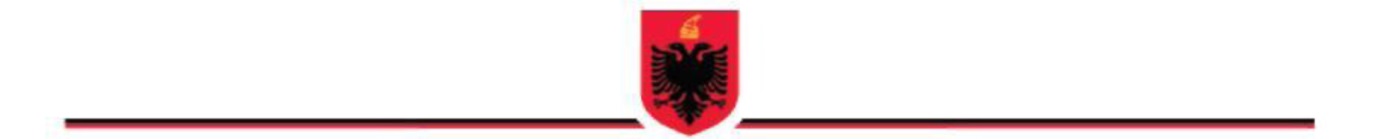 REPUBLIKA E SHQIPËRISËMINISTRIA XXXINSPEKTORATI SHTETËROR XXXDEGA RAJONALE E QARKUT ______________KËRKESË PËR REFUZIM TËAUTORIZIMIT TË INSPEKTIMITNr. III/00000007/A		                                                         Datë ___/___/______Drejtuar: Z/Znj. ____________________________Kryeinspektor (sipas VKM për krijimin e ISH)Kërkesë për refuzim të Autorizimit nr___, datë__________ (plotësohet nga sistemi)Bazuar në  pikën 3, të nenit 30, të Ligjit nr. 10433, datë 16.06.2011 “Për inspektimin në Republikën Shqipërisë”,  kërkohet refuzimi i Autorizimit nr. ____datë ____, për arsye, si më poshtë:Konflikt interesiProgramim në ...Leje vjetorePaaftësi e përkohshmeEtj. ________________________________________________________________________________________________________________________________________________________________________________________________________________________________________________________________________________________________Inspektori shtetëror:1. _____________________	ID: __________________ Nënshkrimi, data 